Bulletin d’adhésion au RéUniFEDD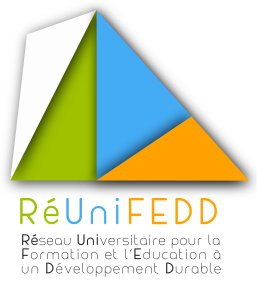 Année 2023.Le RéUniFEDD (Réseau Universitaire pour la formation et l’éducation à un développement durable) est une association qui vise à fédérer les actions de Formation et d’Education à un Développement Durable dans les établissements d’enseignement supérieurs pour co-construire un socle commun de formations au DD, mutualiser les ressources et organiser des évènements scientifiques et des rencontres entre acteurs de statuts différents.Nos objectifs :Participer à la réflexion sur les enjeux et les valeurs de la formation et de l’éducation au développement durable.En favoriser la mise en œuvre dans les formations de l’enseignement supérieur et dans les formations professionnelles.Contribuer à la diffusion des savoirs, des connaissances et des compétences, mutualiser les pratiques innovantes.Mettre en œuvre des partenariats à l’échelle locale, régionale et nationale, favoriser l’ouverture à l’international.Développer la formation initiale et permanente des formateurs, des enseignants, des enseignants-chercheurs et des éducateurs, tisser des liens entre la recherche et la formation.NOM: PRENOM:		NUMERO DE TELEPHONE:			MAIL :				FONCTION:			ADRESSE PERSONNELLE:		ADRESSE PROFESSIONNELLE: 		INSTITUTION(S) DE RATTACHEMENT:    INDIQUEZ EN QUELQUES LIGNES pour les nouveaux membres, vos projets en lien avec votre adhésion à notre association, ce que vous attendez du RéUniFEDD et ce que vous pourriez proposer aux autres membres de ce réseau.COTISATION: (POUR LES CHEQUES, MERCI D’EFFECTUER LE REGLEMENT A L’ORDRE DE RéUniFEDD)Pays francophones « développés »adhésion individuelle :						30 euros adhésion étudiant : 						10 euros adhésion collective : (Université, INSPE, UFR, Ecoles nationales de formation, Grande écoles, Associations , Collectivités….) 					200 euros Pays francophones « en développement »adhésion individuelle ( enseignant, universitaire, ONG) : 		10 euros adhésion individuelle  (personne, étudiant): 			5 euros adhésion collective (Association, collectivité, Université, écoles):	100 euros Un moyen de paiement en ligne est mis en place sur le site depuis 2020, privilégier le https://reunifedd-1.s2.yapla.com/fr/   Si ambiguïté sur votre statut, nous demander (didier.mulnet@uca.fr)IMPORTANT : Pour les collègues francophones n’ayant pas de moyens de paiement en ligne ou par chèque ou envoi de liquide, le paiement par WESTERN UNION est accepté. Par contre nous vous conseillons de faire des envois groupés lorsque vous êtes plusieurs personnes proches.A renvoyer par courrier conjointement à Lionel Roucan et Didier Mulnet, INSPE de Clermont-Ferrand, Bureau A11036 Avenue Jean Jaurès 63407 Chamalières Ou par mail à :		roucan.lionel@orange.fr, didier.mulnet@uca.frTéléchargeable sur le site du RéUniFEDD: http://reunifedd.fr/index.php/organisation/